Team Third 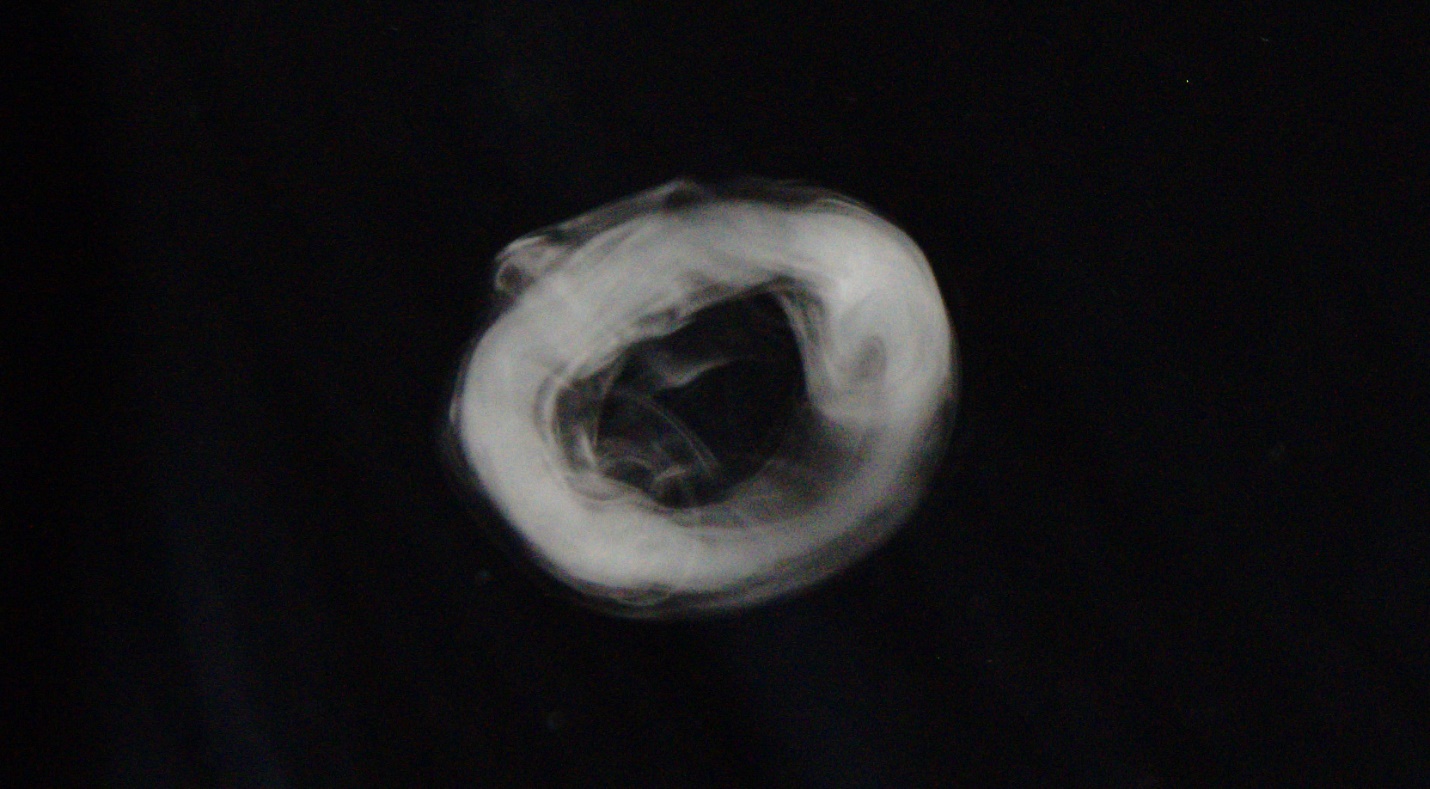 By: Casey CooterTeam Eta MCEN 4151Professor Hertzberg5/7/2018IntroductionThis image was taken for the “Team Third” assignment of the 2018 spring semester course “flow visualization” at the University of Colorado at Boulder. The experiment’s goal was to try and capture a collision of two smoke rings. However, this was difficult to capture and the tools were not capable of producing the photo, so instead our team set out to capture some great photos of smoke rings, which was achieved. ContributorsFor this team we were assigned groups. I am on team eta. The other contributors were Sam Oliver, Brent Bauer, and Jacob Chapin. We collaborated to get the best possible photo. Sam Oliver took photos while the remainder of the team held up apparatuses and shot smoke rings. MaterialsThe material list for this photo is minimal, and all easily found given some preparation time. The materials are:Black t-shirtPerson to hold the t-shirtToy “Zero Blaster” Smoke Ring ShooterNikon D5500ProcedureThe small toy smoke ring generators make smoke rings with a diameter of approximately 4 inches. The toys have a special fluid filled with them, and when the fluid is heated, it expands into a fog. When the trigger is pulled, the air is forced out in the shape of a smoke ring. As they are quite difficult to capture, the photos needed to be taken against a black background. As we did not have a black backdrop to take this on, we used a black t-shirt. For this shot, I personally held the t-shirt up against a light source while my other members shot smoke rings at the t-shirt and captured images, although many more smoke rings were shot in both ordered and unorderly fashions. The camera was approximately 3 feet away from the subject of the smoke ring when this photo was taken. The setup can be seen in Figure 1. Natural sunlight was used as the light source, as it was during sunset and illuminated the room quite well. The window it came through was approximately 5-6 feet away from the photo. The camera was approximately 3 feet away from the smoke ring when the photo was taken, and the smoke ring was about to collide with the t-shirt, meaning it was approximately 6 inches away when it was taken. While the sun was not in line with the subject matter, the camera, ring, and t-shirt were all roughly on the same plane. 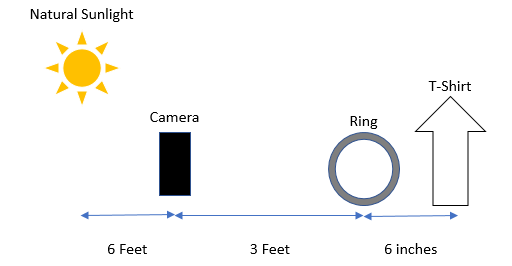 Figure 1: Diagram of SetupFluid DynamicsThe smoke ring has smooth lines and is not spreading out throughout the distance, which means it is extremely likely that the smoke in the ring is in the laminar region rather than the turbulent region. To confirm this, let’s consider the Reynold’s number and estimate the parameters. The density of the vapor is going to be approximately the same as a water vapor’s density (958 kg/m^3) as the fluid used in the smoke ring gun is water-based. From engineering toolbox, we find that at approximately 1 atm and room temperature, the dynamic viscosity is 1.1 centipoise, or 0.0011 Pa*s. If we apply the relation  to find the kinematic viscosity, we find that the kinematic viscosity is 1.148e-6 m^2/s. We know the diameter of the smoke ring is approximately 4 inches, or 0.1016 meters. Finally, while the movement of the smoke ring wasn’t zero, none of the vapor was necessarily moving extremely quickly either. So, let’s approximate the velocity as 0.5 m/s, as this seems like a good approximation since it covered the distance in a few seconds. This means that the Reynolds number calculation is This confirms that the smoke ring’s vapor is indeed in the laminar region. This explains why the smoke ring remains intact and doesn’t spread off during movement. The laminar region allows the smoke ring to contain itself and its shape, especially since the air around it is not necessarily in the laminar region either relative to the smoke ring. Photo TechniqueThe photo was taken with a Nikon D5500 camera, a camera which can shoot the photos in a raw (.NEF) format. The smoke ring was quite difficult to capture, so it was captured with a fast time resolution. The exposure time was set to 1/125 seconds, used ISO-640, had a F-stop of f/4.2, and a focal length of 28 mm. While the time resolution is “okay,” it could be much better. However, shooting at a higher exposure time was difficult since the image began to become washout out and still lacked definition. This image, while blurry, is still acceptable. The original photo is 6000 x 4000. The general framing of this image is around 3 feet x 4/3 feet. It can be seen in the following figure: 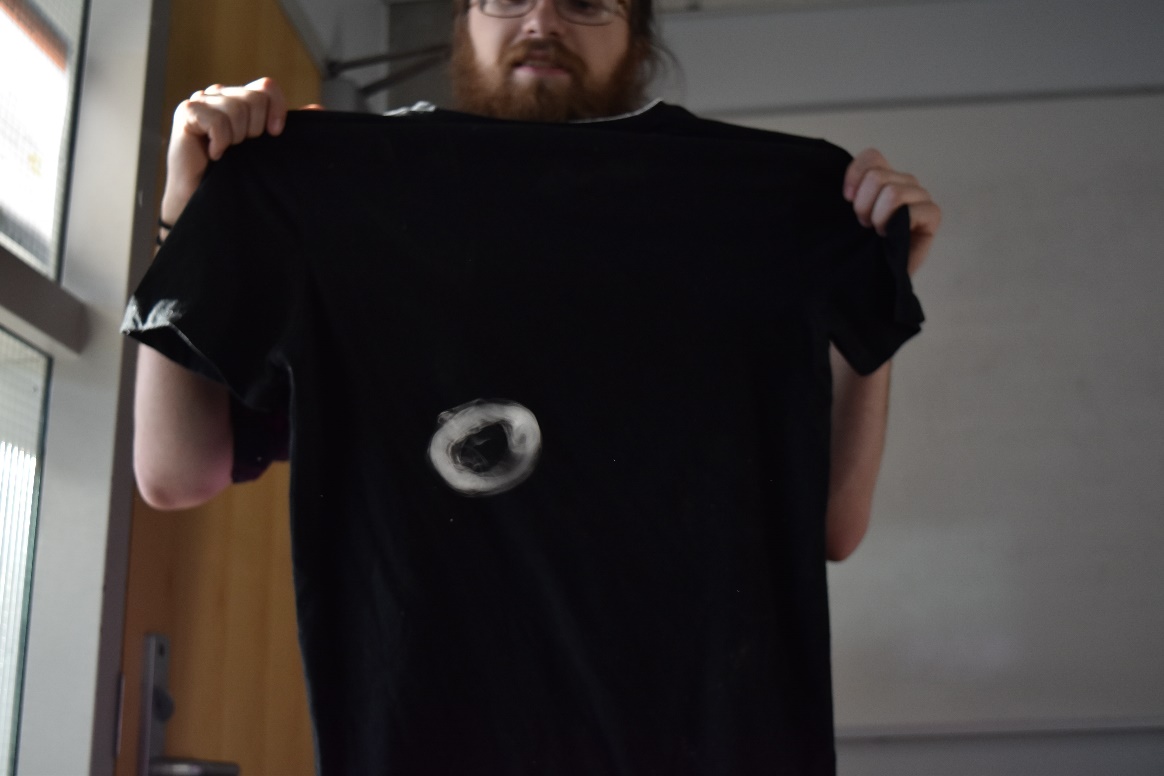 Figure 2: The way the original photo was taken, featuring the author of this paper!The photo was imported into the photo processing photo “GIMP” using the software UFRAW, a free and open source way to process RAW files. Editing was kept to a minimum, but it was an excellent opportunity to work with a RAW format. Exposure values were tweaked slightly to bring out the smoke ring and hide some of the messiness and inconsistencies of the black shirt. Once the image was imported, it was cropped to center the smoke ring as the center focus. I tried to leave an equal amount of black on both sides to keep the image in a nice aspect ratio. The final resolution was 1664 x 918.A light sharpening was applied for a similar reason, as this helped to smooth out some of the edges that had noise due to movement of the smoke ring. The image was exported as a png, and can be seen on the cover page. ConclusionWhile I was unable to capture the image I wanted, I’m still extremely happy with the way this photo turned out. It was a difficult shot to capture and edit, so I’m glad we as a team could capture this phenomenon. Smoke rings are an excellent example of fluid dynamics in motion, as they are so simple yet demonstrate complicated fluid dynamics. There are many ways to evaluate the fluid dynamics of a smoke ring other than through the Reynold’s number, and in a more controlled experiment this would be a fantastic concept to explore. Overall, the process of obtaining the image was also unique and enjoyable. I really enjoy the shape of the smoke ring, as this one was just about to dissipate and you can see the smoke ring become less thick in extra areas. Overall, I am quite pleased with this photo and am pleased to have had the opportunity to capture this in such detail. References[1] https://www.engineeringtoolbox.com/steam-viscosity-d_770.htmlImage Assessment FormFlow Visualization Spring 2013Name(s): Casey CooterAssignment: Team First				Date:5 March 2018Scale: +,! = excellent   = meets expectations; good.  ~ = Ok, could be better.  X = needs work. NA = not applicableArtYour assessmentCommentsIntent was realized~Effective!Impact!Interesting!Beautiful!Dramatic!Feel/texture!No distracting elementsFraming/cropping enhances image!FlowYour assessmentCommentsClearly illustrates phenomena!Flow is understandable!Physics revealed!Details visible!Flow is reproducible!Flow is controlled!Creative flow or technique!Publishable qualityPhotographic/video techniqueYour assessmentCommentsExposure: highlights detailedCould be better, still grainy, but not all bad since the shape is still quite interestingExposure: shadows detailed!Full contrast range!Focus!Depth of field!Time resolved~Still grainy, but capturing the smoke ring itself was quite difficult anyways!Spatially resolved!Photoshop/ post-processing enhances intent!Photoshop/ post-processing does not decrease important information!ReportYour assessmentCommentsCollaborators acknowledged Collaborators acknowledged Collaborators acknowledged !Describes intentArtisticArtistic!ScientificScientific!Describes fluid phenomenaDescribes fluid phenomenaDescribes fluid phenomena!Estimates appropriate scalesReynolds number etc.Reynolds number etc.!Calculation of time resolution etc.How far did flow move during exposure?How far did flow move during exposure?References:Web levelWeb level!References:Refereed journal levelRefereed journal levelxMuch of the resources I needed weren’t present in any scientific journals I foundClearly writtenClearly writtenClearly written!Information is organizedInformation is organizedInformation is organized!Good spelling and grammarGood spelling and grammarGood spelling and grammar!Professional language (publishable)Professional language (publishable)Professional language (publishable)!Provides information needed for reproducing flowProvides information needed for reproducing flowFluid data, flow rates!Provides information needed for reproducing flowProvides information needed for reproducing flowgeometry!Provides information needed for reproducing flowProvides information needed for reproducing flowtiming!Provides information needed for reproducing vis techniqueProvides information needed for reproducing vis techniqueMethod!Provides information needed for reproducing vis techniqueProvides information needed for reproducing vis techniquedilutionN/AProvides information needed for reproducing vis techniqueProvides information needed for reproducing vis techniqueinjection speedN/AProvides information needed for reproducing vis techniqueProvides information needed for reproducing vis techniquesettingsN/Alighting typelighting type(strobe/tungsten, watts, number)!lighting typelighting typelight position, distance!Provides information for reproducing imageProvides information for reproducing imageCamera type and model!Provides information for reproducing imageProvides information for reproducing imageCamera-subject distance!Provides information for reproducing imageProvides information for reproducing imageField of view!Provides information for reproducing imageProvides information for reproducing imageFocal length!Provides information for reproducing imageProvides information for reproducing imageaperture!Provides information for reproducing imageProvides information for reproducing imageshutter speed!Provides information for reproducing imageProvides information for reproducing imageFrame rate, playback rate!Provides information for reproducing imageProvides information for reproducing imageISO setting!Provides information for reproducing imageProvides information for reproducing image# pixels (width X ht)!Provides information for reproducing imageProvides information for reproducing imagePhotoshop and post-processing techniques!Provides information for reproducing imageProvides information for reproducing image"before" Photoshop image!